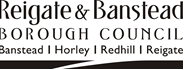 The Animal Welfare (Licensing of Activities Involving Animals) (England) Regulations 2018Application for a licence to provide or arrange for the provision of boarding for cats or dogs (catteries, kennels, home boarding for dogs, day care for dogs)This form is for new and renewal applications for the activities indicated above. Please complete all the questions in the form. If you have nothing to record, please state "Not applicable" or "None" Part A - Applicant detailsPart B – Activity detailsPart C- Declaration section Please send completed forms to; Licensing, Reigate and Banstead Borough Council, Town Hall, Castlefield Road. Reigate, Surrey RH2 0SHEmail; licensing@reigate-banstead.gov.ukTelephone; 01737 276672Data Protection NoticeWe will store and may further process the information you provide. Applicant details will be displayed on our public register online. Our lawful basis for doing this enables us to carry out our public duty to administer animal welfare licensing legislation. Our privacy notice relating to our storage and sharing of information is published on our web site www.reigate-banstead.gov.uk1Reference number1.1System reference Number (if known)1.2Your reference (if known)2aAgent 2.1Are you an agent acting on behalf of the applicantYes/No (if no, go to 3.1)2bFurther information about the Agent 2.2Name2.3Address 2.4Email2.5Main telephone number 2.6Other telephone number3Applicant details 3.1Name3.2Address 3.3Email3.4Main telephone number 3.5Other telephone number3.6Date of birth3.7Are you applying as a business or organisation, including a sole traderYes/No3.8Are you applying as an individual Yes/No4aApplicant Business 4.1Is your company registered with companies house Yes/No (If no, go to 4.3)4.2Registration Number4.3Is your business registered outside the UK 4.4VAT Number 4.5Legal status of the business4.6Your position in the business4.7The country where your head office is located. 4bBusiness Address – This should be your official addressThe address required of you by law to receive all communication4.8Building name or number4.9Street4.10District4.11City or Town4.12County or administrative area4.13Post Code4.14Country1aType of Application1.1Type of careCommercial Boarding / Home Boarding / Day Care / Arranging day care1.2Type of ApplicationNew/Renewal1.3Existing licence number (if applicable)1bAnimals to be accommodated1.4CatsYes/No, maximum number:1.5DogsYes/No, maximum number:2Premises to be licensed2.1Name of premises/trading name2.2Address of premises2.3Telephone number of premises2.4Email address2.51Do you have planning permission for this business use?Yes/No2.52Is any planning application pending?Yes/No3Accommodation and facilities3.1Details of the quarters used to accommodate animals, including number, size and type of construction3.2.Exercise facilities and arrangements3.3Heating arrangements:3.4Method of ventilation of premises3.5Lighting arrangements (natural & artificial)3.6Water supply3.7Facilities for food storage & preparation3.8Arrangements for disposal of excreta, bedding and other waste material3.9Isolation facilities for the control of infectious diseases3.10Fire precautions/equipment and arrangements in the case of fire3.11Do you keep and maintain a register of animals?Yes/No3.12How do you propose to minimise disturbance from noise?4Veterinary surgeon4.1Name of usual veterinary surgeon	4.2Company name4.3Address4.4Telephone number4.5Email address5aEmergency key holder5.1Do you have an emergency key holder?Yes/No (If no, go to 6.1)5.2Name5.3Position/job title5.4Address 5.5Daytime telephone number5.6Evening/other telephone number5.7Email address5.8Add another person?Yes/No (If no, go to 6.1)5bEmergency key holder 25.9Name5.10Position/job title5.11Address 5.12Daytime telephone number5.13Evening/other telephone number5.14Email address6Public liability insurance6.1Do you have public liability insurance?Yes/No (If no, go to 6.7)6.2Please provide details of the policy6.3Insurance company6.4Policy number6.5Period of cover6.6Amount of cover (£)6.7Please state what steps you are taking to obtain such insurance7Disqualifications and convictionsHas the applicant, or any person who will have control or management of the establishment, ever been disqualified from:7.1Keeping a pet shop?                                      Yes/No7.2Keeping a dog?Yes/No7.3Keeping an animal boarding establishment?Yes/No7.4Keeping a riding establishment?                    Yes/No7.5Having custody of animals?                     Yes/No7.6Has the applicant, or any person who will have control or management of the establishment, been convicted of any offences under the Animal Welfare Act 2006?Yes/No7.7Has the applicant, or any person who will have control or management of the establishment, ever had a licence refused, revoked, or cancelled?Yes/No7.8If yes to any of these questions, please provide details8Additional details - Please check local guidance notes and conditions for any additional information which may be required8.1Additional information which is required or may be relevant to the application.1Model Licence Conditions & GuidancePlease tick to confirm you have read the relevant licence conditions & guidance1.1Pet Vending1.2Animal Boarding1.3Performing Animals1.4Riding Establishments1.5The Breeding and Sale of Dogs2Required Information on ApplicationAttach the following relevant information. Tick alongside the information to confirm it has been enclosed with the application (Please download the inspection doc. from website)2.1A plan of the premises2.2Operating procedures2.3Risk Assessments (including Fire)2.4Infection control procedure 2.5Qualifications 2.6Training records2.7Home/Day Boarders: secure private garden/area (required)3Declaration 3.1This section must be completed by the applicant. If you are an agent please ensure this section is completed by the applicant.3.2I am aware of the provisions of the relevant Act and licence conditions. The details contained in the application form and any attached documentation are correct to the best of my knowledge and belief.  3.3Signing this box indicates you have read and understood the above declaration3.4Full Name3.5Capacity 3.6Date